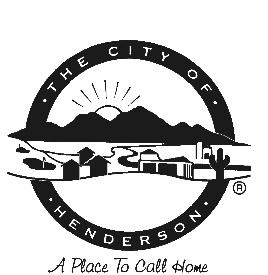 Huwebes, 14 ng , 20244:00 PMMga tanong sa pagpupulong: (702) 267-1500Council Chambers240 Water StreetHenderson, Nevada 89015Para sa mga nangangailangan ng espesyal na tulong o akomodasyon para makalahok sa pagpupulong na ito, kailangang magtalaga ng sign language interpreter sa lalong madaling panahon, pero hindi lalampas nang 72 oras bago ang nakatakdang pagpupulong. Pakikontak ang tanggapan ng Pagpapaunlad sa at Serbisyong Pangkomunidad sa (702) 267-1500 o TTY: 7-1-1, nang hindi bababa sa 72 oras na mas maaga para humiling ng sign language interpreter. Maaari ka ring magsumite ng kahilingan sa pamamagitan ng Pagkontak sa Henderson.Inilalaan sa Tagapangulo ang karapatang marinig ang mga paksang pag-uusapan kahit hindi magkakasunod-sunod, pagsamahin ang dalawa o higit pang paksang pag-uusapan para sa pagsasaalang-alang, alisin ang isa sa mga pagksang pag-uusapan, o iantala ang talakayang may kaugnayan sa isang paksa anumang oras. Kukunin ang pampublikong komento sa bawat item ng agenda habang dinidinig ito, maliban sa mga item ng Agenda ng Pahintulot, na makakatanggap ng pampublikong komento kung hiniling ang item na makuha para sa komento o talakayan. Lilimitahan sa tatlong (3) minuto ang mga indibidwal at limitado sa sampung (10) minuto sa pagpapasya ng Tagapangulo ang mga tagapagsalita para sa isang grupo.  Nakalaan ang karapatan ng Tagapangulo na bawasan ang mga komentong mapang-abuso, nakakasakit, nakakagalit, o paulit-ulit na nakakagulo, nakakaistorbo, o nakakahadlang sa ibang paraan sa maayos na pagsasagawa ng pagpupulong. Tingnan ang NRS 241.030(4)(a). Kasama sa nakakaistorbong pag-uugali ang, nang walang limitasyon, pagsigaw, pagpadyak ng mga paa, mga pagsipol, pagpalakpak, panunukso, pang-aasar, pambabastos, mga personal na pag-atake, pananakot, mga pagbabanta, o anumang iba pang komentong naglalayong humadlang sa pagpupulong o lumalabag sa mga karapatan ng Komisyon sa Pagpaplano ng Henderson, tauhan ng Lungsod, o mga kalahok sa pagpupulong.Ipinapasa sa Konseho ng Lungsod para sa pagsusuri at pagdesisyon ang rekomendasyon ng Komisyon sa Pagpaplano tungkol sa mga item ng agendang tumutugon sa mga komprehensibong pag-amyenda sa plano, pagbabago sa sona, kasunduan sa pagpapaunlad, bakasyon, at anumang iba pang aplikasyon sa agenda na ipinagsama sa mga item na iyon. Makakatanggap ang lahat ng iba pang item ng panghuling aksyon mula sa Komisyon sa Pagpaplano maliban kung hindi binanggit.Dapat isumite sa Direktor ng Pagpapaunlad at Mga Serbisyo sa Komunidad ang mga apela sa mga panghuling desisyon ng Komisyon sa Pagpaplano sa loob ng siyam (9) na araw sa kalendaryo mula sa abiso ng panghuling aksyon sa Klerk ng Lungsod. Kung tumapat ang pang-siyam na araw sa holiday na sinusunod ng Lungsod o sa araw na walang pasok sa Munisipyo, palalawigin ang panahon ng apela hanggang sa susunod na regular na araw ng trabaho ng Lungsod. Ipapasa ang mga apela ng mga panghuling desisyon sa Konseho ng Lungsod para sa pagsasaalang-alang.Makikita ang reserbang mga materyal para sa mga paksang pag-uusapan sa website ng Lungsod sa: http://www.cityofhenderson.com. Para humiling ng elektronikong mga kopya ng reserbang pansuportang materyal, makipag-ugnayan kay Lisa Corrado sa 
(702) 267-1500.I.PAGSISIMULA NG PAGPUPULONGII.KUMPIRMASYON NG PAGPAPASKILIII.PAGTAWAG SA MGA KALAHOK IV.PANATA NG KATAPATANV.PAGTANGGAP SA AGENDA(Para sa Posibleng Pagkilos)VI.AGENDA NG PAHINTULOTIpapakilala ng Tagapangulo ang agenda ng pahintulot na nag-aalok sa sinumang naroroon ng pagkakataong mag-alis ng anumang item para sa talakayan o pampublikong komento. Maliban kung nakuha ang item para sa talakayan o pampublikong komento, kikilos ang Komisyon sa Pagpaplano sa lahat ng pinahintulutang item sa isang paggalaw, pagtanggap ng mga rekomendasyon ng tauhan.1.MINUTOPAGPUPULONG SA KOMISYON SA PAGPAPLANOpebrero 15, 2024Para sa Posibleng Aksyon.REKOMENDASYON: Panghuling pag-apruba ng Komisyon sa PagpaplanoTanggapin ang mga minuto ng pagpupulong ng Komisyon sa Pagpaplano ng 15 Pebrero, 2024.VII.HINDI TAPOS NA GAWAIN2.IPINAGPATULOY NA PAMPUBLIKONG PAGDINIGVAC-2023013502 - PAGLISANAUGMON AVENUEAPLIKANTE: RCN Real Estate Subsidiary, LLCPara sa Posibleng Aksyon.REKOMENDASYON: Magpatuloy sa pagpupulong ng Komisyon sa Pagpaplano sa Mayo 16, 2024.Petisyong lisanin ang bahagi ng right-of-way ng Augmon Avenue na sa pangkalahatan ay matatagpuan sa timog-silangan ng Volunteer Parkway at Las Vegas Boulevard sa pagitan ng Haven Street at Rancho Destino Road, sa Lugar ng Pagpaplano ng Kanlurang Henderson.3.IPINAGPATULOY NA PAMPUBLIKONG PAGDINIGCUP-2023013426 - Pahintulot sa May Kondisyong PaggamitThe Cliff (Paseo Verde Tavern)Aplikante: The Cliff PC LLCPara sa Posibleng Aksyon.REKOMENDASYON: Panghuling pag-apruba ng Komisyon sa Pagpaplano.Matatagpuan ang taberna sa 2500 Paseo Verde Parkway, Suite 190, sa Lugar sa Pagpaplano ng Green Valley Ranch.VIII.BAGONG GAWAIN4.PAMPUBLIKONG PAGDINIGVAC-2024014017 - PAGLISANMACDONALD HIGHLANDS PA 18 PHASE 3APLIKANTE: PA18L1, LLCPara sa Posibleng Aksyon.REKOMENDASYON: Inirerekomendang pag-apruba; na ididinig ng Konseho ng Lungsod sa Abril 2, 2024.Petisyong lumisan sa easement sa utilidad ng munisipyo at hindi eksklusibong easement sa utilidad na matatagpuan sa hilaga ng Rock Peak Drive at Cityview Ridge Drive sa Lugar ng Pagpaplano ng MacDonald Ranch.5.PAMPUBLIKONG PAGDINIGZCA-2006660051-A3 - PAG-AMYENDA SA PAGBABAGO NG SONAMONUMENTO SA CALICO RIDGEAPLIKANTE: CALICO RIDGE PARTNERS, LLCPara sa Posibleng Aksyon.REKOMENDASYON: Inirerekomendang pag-apruba; na ididinig ng Konseho ng Lungsod sa Abril 2, 2024.Amyendahin ang plano sa pagbabago ng sona/pangunahing plano para hilinging alisin ang Kondisyon 38 para gawing 24 na oras/araw ang mga oras ng pagpapatakbo para sa drive-through sa Gusali C, na matatagpuan sa 1469 East Lake Mead Parkway, sa Lugar ng Pagpaplano ng Calico Ridge.6.PAMPUBLIKONG PAGDINIGA) CPA-2023012290 - PAG-AMYENDA SA KOMPREHENSIBONG PLANOB) ZCA-2023012292 - PAGBABAGO NG SONAC) DRA-2023012294 - PAGSUSURI SA DISENYOMOSAIC WEST HENDERSONAPLIKANTE: MOSAIC DEVELOPMENTPara sa Posibleng Aksyon.REKOMENDASYON: Inirerekomendang pagtanggi; na ididinig ng Konseho ng Lungsod sa Abril 2, 2024.A)	Amyendahin ang kategorya ng Komprehensibong Plano sa Paggamit ng Lupa mula NT2 (Uri 2 ng Kapitbahayan) sa 31 acre, NT3 (Uri 3 ng Kapitbahayan) sa 53.5 na acre, NT4 (Uri 4 ng Kapitbahayan) sa 4 na acre, at PS (Pampubliko/Bahagyang Pampubliko) sa 9 na acre para maging EC (Sentro ng Pagtatrabaho) ang lahat; mula PS (Pampubliko/Bahagyang Pampubliko) sa 10 acre, NC (Komersyal na Kapitbahayan) sa 5 acre, NT3 (Uri 3 ng Kapitbahayan) sa 7 acre para maging NT2 (Uri 2 ng Kapitbahayan) ang lahat; mula NT2 (Uri 2 ng Kapitbahayan) sa 17.5 na acre at COM (Komersyal) sa 5 acre para maging NT3 (Uri 3 ng Kapitbahayan) ang lahat; mula NT2 (Uri 2 ng Kapitbahayan) sa 5 acre at NT3 (Uri 3 ng Kapitbahayan) sa 5 acre para maging COM (Komersyal) ang lahat; at mula NT3 (Uri 3 ng Kapitbahayan) sa 25 acre para maging NT4 (Uri 4 ng Kapitbahayan);B)	Ilapat ang pagtatalaga sa pagsosona na IG-MP (Pangkalahatang 
Pang-industriya na may Overlay ng Pangunahing Plano) ng Lungsod ng Henderson sa 97.5 na acre, pagtatalaga sa pagsosona na CC-MP (Komersyal na Komunidad na may Overlay ng Pangunahing Plano) sa 
10 acre, pagtatalaga sa pagsosona na RH-36-MP (Residensyal na Mataas ang Density na may Overlay ng Pangunahing Plano) sa 25 acre, pagtatalaga sa pagsosona na RM-16-MP (Residensyal na Katamtaman ang Density na may Overlay ng Pangunahing Plano) sa 60 acre, at pagtatalaga sa pagsosona na RS-8-MP (Residensyal para sa Iisang Pamilya na may Overlay ng Pangunahing Plano) sa 30 acre ng ari-arian nang walang itinatag na pagsosona sa lahat, at ilapat ang mga alituntunin sa disenyo; atC)	Pagsusuri ng arkitektura at disenyo ng site para sa pagpapaunlad ng industriya sa 97.5 na acre; na karaniwang matatagpuan sa timog-kanluran ng Larson Lane at Bermuda Road sa Lugar ng Pagpaplano ng Kanlurang Henderson.7.PAMPUBLIKONG PAGDINIGCUP-2024014051 - Pahintulot sa May Kondisyong PaggamitHorizon Storage - Pagpapaupa ng TrakAplikante: Horizon Storage Partners, LLCPara sa Posibleng Aksyon.REKOMENDASYON: Panghuling pag-apruba ng Komisyon sa Pagpaplano.Pagpapaupa ng Van/Trak para sa Paglilipat kasama ng kasalukuyang Maliit na Pasilidad na Pang-imbakan sa 2.1 na acre, na matatagpuan sa 720 Sandy Ridge Avenue, sa Lugar ng Pagpaplano ng MacDonald Ranch.8.PAMPUBLIKONG PAGDINIGA) CPA-2023013883 - PAG-AMYENDA SA KOMPREHENSIBONG PLANOB) ZCA-2006660020-A22 - PAG-AMYENDA SA PAGBABAGO NG SONAE) TMA-2022009668-A2 - PAG-AMYENDA SA PANSAMANTALANG MAPATHE FALLS SA LAKE LAS VEGAS LOTS P-1-1, Z-1, Q-1-2, S-14A, & S-16AAPLIKANTE: GREYSTONE NEVADA, LLCPara sa Posibleng Aksyon.REKOMENDASYON: Inirerekomendang pag-apruba; na ididinig ng Konseho ng Lungsod sa Abril 2, 2024.A)	Amyendahin ang Kategorya ng Paggamit ng Lupa sa Komprehensibong Plano mula PS (Pampubliko/Bahagyang Pampubliko) patungong LDR (Residensyal na Mababa ang Density) sa 0.7 na acre, at mula LDR (Residensyal na 
Mababa ang Density) patungong PS (Pampubliko/Bahagyang Pampubliko) sa 
1.0 na acre;B)	Amyendahin ang plano sa pagbabago ng sona/pangunahing plano (The Falls sa Lake Las Vegas) para muling magsona mula sa PS-MP-H (Pampubliko/Bahagyang Pampubliko na may Pangunahing Plano at Mga Overlay sa Hillside) patungong RS-6-MP-H (Residensyal na Mababa ang Density na may Pangunahing Plano at Mga Overlay sa Hillside) sa 0.7 na acre, at mula RS-6-MP-H (Residensyal na Mababa ang Density na may Pangunahing Plano at Mga Overlay sa Hillside) patungong PS-MP-H (Pampubliko/Bahagyang Pampubliko na may Pangunahing Plano at Mga Overlay sa Hillside) sa 1.0 acre para gumawa ng maliliit na pagbabago sa mga hangganan ng site na 186 na acre ang laki; atC)	Amyendahin ang pansamantalang mapa para gumawa ng maliliit na pagsasaayos sa mga linya ng ari-arian para sa 252 lote (221 para sa may pang-isahang pamilya, 31 para sa pangkaraniwan) residensyal na subdibisyon sa 186 na acre; matatagpuan nang humigit-kumulang 1,150 talampakan sa hilaga ng interseksyon ng Strada Cassano at Strada Vento, sa Lugar ng Pagpaplano ng Lake Las Vegas.9.A) ZCA-2018000276-A18 - PAG-AMYENDA SA PAGBABAGO NG SONAB) WOS-2023013441 - WAIVER NG MGA PAMANTAYANC) TMA-2023013439 - KASUNDUAN SA PANSAMANTALANG MAPAD) DRA-2023013440 - PAGSUSURI SA DISENYOINSPIRADA TOWN CENTER PARCEL 12APLIKANTE: TOLL HENDERSON, LLCPara sa Posibleng Aksyon.REKOMENDASYON: Inirerekomendang pag-apruba; na ididinig ng Konseho ng Lungsod sa Abril 2, 2024.A)	Amyendahin ang Pangunahing Plano/Plano ng Pagbabago ng Sona (Inspirada Town Center) para baguhin ang sona mula sa PC-MP 
(Planadong Komunidad na may Overlay ng Pangunahing Plano) patungong 
RM-16-MP (Residensyal na Katamtaman ang Density na may Overlay ng 
Pangunahing Plano);B)	Mga kahilingan sa waiver mula sa mga pamantayan ng Kodigo sa Pagpapahusay para: a) alisin ang mga bangketa sa mga residensyal na kalsada; b) bawasan ang minimum na lapad ng lote mula 25 talampakan patungong 24 na talampakan at 10 pulgada; c) pataasin ang gusali mula 
35 talampakan patungong 51 talampakan; at d) pataasin ang maximum na setback ng garahe mula 5 talampakan patungong 7 talampakan at 8 pulgada;C)	154 na lote (149 na naka-attach na pang-isahang pamilya, 5 karaniwan) residensyal na subdibisyon; atD)	Pagsusuri ng arkitektura at disenyo ng site para sa naka-attach na 
pang-isahang pamilya na residensyal na subdibisyon sa 11.7 na acre; na karaniwang matatagpuan sa timog-kanluran ng Via Da Vinci at Via Inspirada sa Lugar ng Pagpaplano ng Kanlurang Henderson.10.PAMPUBLIKONG PAGDINIGA) CUP-2024014062 - Pahintulot sa May Kondisyong PaggamitB) DRA-2024014063 - Pagsusuri sa DisenyoBojanglesAplikante: Kingsbarn Realty CapitalPara sa Posibleng Aksyon.REKOMENDASYON: Panghuling pag-apruba ng Komisyon sa Pagpaplano.A)	Restaurant na may Drive-Through na Pasilidad; atB)	Pagsusuri sa arkitektura at disenyo ng site para sa Restaurant na may 
Drive-Through na Pasilidad; sa 2.8 na acre na matatagpuan sa 
timog-kanlurang sulok ng Rose Parkway at Maryland Parkway, sa Lugar ng Pagpaplano ng Westgate.11.PAMPUBLIKONG PAGDINIGA) CUP-2023013819 - Pahintulot sa May Kondisyong PaggamitB) WOS-2024014192 - Waiver ng Mga PamantayanC) DRA-2023013822 - Pagsusuri sa DisenyoCalico Ridge Rate of Flow Control StationAplikante: Las Vegas Valley Water DistrictPara sa Posibleng Aksyon.REKOMENDASYON: Panghuling pag-apruba ng Komisyon sa Pagpaplano.A)	Utilidad, Pangunahin; B)	Kahilingan sa waiver mula sa mga pamantayan ng Kodigo sa Pagpapahusay para pataasin ang bakod ng perimeter mula 6 na talampakan patungong 13.5 na talampakan; atC)	Pagsusuri sa arkitektura at disenyo ng site para sa Pangunahing Utilidad (Istasyon ng Pagkontrol sa Rate ng Pagdaloy na nasa ilalim ng lupa); sa 2.5 na acre na karaniwang matatagpuan sa timog-kanluran ng interseksyon ng East Lake Mead Boulevard at Calico Ridge Drive, sa Lugar ng Pagpaplano ng Foothills.12.PAMPUBLIKONG PAGDINIGMSP-2024013977 - Pangunahing Plano para sa KaratulaJ Marlan Walker Elementary SchoolAplikante: Clark County School DistrictPara sa Posibleng Aksyon.REKOMENDASYON: Panghuling pag-apruba ng Komisyon sa Pagpaplano.Pangunahing plano para sa karatula para sa isang naka-wall mount na Elektrikong Karatula ng Mensahe (Electronic Message Sign, EMS) na may mga pagbabago mula sa Kodigo sa Pagpapahusay para palakihin ang maximum na kabuuang area na nakalaan sa EMS mula 50 porsyento patungong 88 porsyento na matatagpuan sa 850 Scholar Street, sa Lugar ng Pagpaplano ng Mission Hills.13.PAMPUBLIKONG PAGDINIGWOS-2024014048 - Waiver ng Mga PamantayanDe La Cruz StorageAplikante: Eric De La CruzPara sa Posibleng Aksyon.REKOMENDASYON: Panghuling pag-apruba ng Komisyon sa Pagpaplano.Kahilingan sa waiver mula sa mga pamantayan ng Kodigo sa Pagpapaunlad para bawasan ang setback sa gilid mula 5 talampakan patungong 1 talampakan para sa umiiral na accessory na gusali (pang-imbakang shed), na matatagpuan sa 
797 Telfer Lane, sa Lugar ng Pagpaplano ng Paradise Hills.14.PAMPUBLIKONG PAGDINIGA) CUP-2024014115 - Pahintulot sa may Kondisyong PaggamitF) DRA-2020005431-A2 - Pag-amyenda sa Pagsusuri sa DisenyoAlper Airport Retail Center Pads C & GAplikante: Eliot Holdings LLCPara sa Posibleng Aksyon.REKOMENDASYON: Panghuling pag-apruba ng Komisyon sa Pagpaplano.A)	Restaurant na may Drive-Through na Pasilidad; atB)	Pagsusuri sa arkitektura at disenyo ng site para sa Restaurant na may Drive-Through na Pasilidad at Nagtitinging gusali sa isang bahagi ng 14.4 na acre, na matatagpuan sa timog-silangang sulok ng Executive Terminal Drive at Raiders Way, sa Lugar ng Pagpaplano ng Kanlurang Henderson.15.PAMPUBLIKONG PAGDINIGA) WOS-2023013777 - Waiver ng Mga PamantayanC) DRA-2023013776 - Pagsusuri sa DisenyoOvation (Aspire at Sunset)Aplikante: Ovation Contracting, Inc.Para sa Posibleng Aksyon.REKOMENDASYON: Panghuling pag-apruba ng Komisyon sa Pagpaplano.A)	Mga kahilingan sa waiver mula sa mga pamantayan ng Kodigo sa Pagpapaunlad para: a) bawasan ang kinakailangang dami ng paradahan mula sa 342 espasyo ng paradahan patungong 298 espasyo ng paradahan; at b) pataasin ang pinapahintulutang taas ng gusali mula 40 talampakan patungong 59 na talampakan; at B)	Pagsusuri sa arkitektura at disenyo ng site ng pagpapaunlad ng tirahan ng maraming pamilya na may 202 unit; sa 5.3 na acre na matatagpuan sa hilaga ng hilagang-silangang sulok ng Warm Springs Road at Julia Street (sa lote ng paradahan na direktang nasa timog ng istraktura ng paradahan ng Sunset Station) sa Lugar ng Pagpaplano ng Whitney Ranch.16.PAMPUBLIKONG PAGDINIGZCA-2023013635 - PAGBABAGO NG SONAHORIZON-HENDERSONAPLIKANTE: HENDERSKI, LLCPara sa Posibleng Aksyon.REKOMENDASYON: Inirerekomendang pag-apruba; na ididinig ng Konseho ng Lungsod sa Abril 2, 2024.Muling pagsosona mula sa IP (Pang-industriyang Parke) patungong RM-10 (Residensyal na Katamtaman ang Density) sa 35.9 na acre, na sa pangkalahatan ay matatagpuan nang humigit-kumulang 1,100 talampakan sa timog-kanluran ng interseksyon ng Boulder Highway at Equestrian Drive, silangan ng Union Pacific Railroad, sa Lugar ng Pagpaplano ng Highland Hills.IX.PAMPUBLIKONG KOMENTOAng mga paksang tinalakay sa ilalim ng Pampublikong Komento ay hindi maaaring aksyunan sa pagpupulong na ito pero maaaring isangguni ng Komisyon sa Pagpaplano sa angkop na ahensya para sa pagtatanong (NRS 241.020). Limitado ang Pampublikong Komento sa tatlong (3) minuto sa pasya ng Tagapangulo. Inilalaan sa Tagapangulo ang karapatang pigilin ang mga abusado, nakakasakit, nakakagalit, o paulit-ulit na komentong nakakaantala, nakakagambala o kung hindi man ay nakakahadlang sa maayos na pagsasagawa ng pagpupulong. Tingnan ang NRS 241.030(4)(a). Kasama sa nakakaistorbong pag-uugali ang, nang walang limitasyon, pagsigaw, pagpadyak ng mga paa, mga pagsipol, pagpalakpak, panunukso, pang-aasar, pambabastos, mga personal na pag-atake, pisikal na pananakot, pagbabantang gumamit ng pisikal na puwersa, pagsalakay, pambubugbog, o anumang iba pang aksyong naglalayong humadlang sa pagpupulong o lumalabag sa mga karapatan ng Komisyon sa Pagpaplano ng Henderson, tauhan ng Lungsod, o mga kalahok sa pagpupulong.X.MGA KOMENTO NG KAWANI/TAGAPANGULOMaaaring magsalita ang Tagapangulo at mga Miyembro tungkol sa anumang paksa sa ilalim ng bahaging ito ng pinag-uusapan. Maaaring magkomento ang mga Tagapangulo at Miyembro sa mga bagay kabilang, nang walang limitasyon ang mga paksang pag-uusapan sa hinaharap, mga petsa ng nalalapit na pagpupulong, at mga pamamaraan sa pagpupulong. Ang mga komentong ginawa ay hindi maaaring aksyunan o talakayin sa pagpupulong na ito, pero maaaring isama sa paksang pag-uusapan sa hinaharap para sa pagsasaalang-alang ng Komisyon sa Pagpaplano.XI.SUSPENSYONIpinaskil bago ang 9:00 a.m. sa ikatlong araw ng trabaho bago ang pagpupulong,sa sumusunod na mga lokasyon:Munisipyo, 240 Water Streetwww.cityofhenderson.comhttps://notice.nv.gov